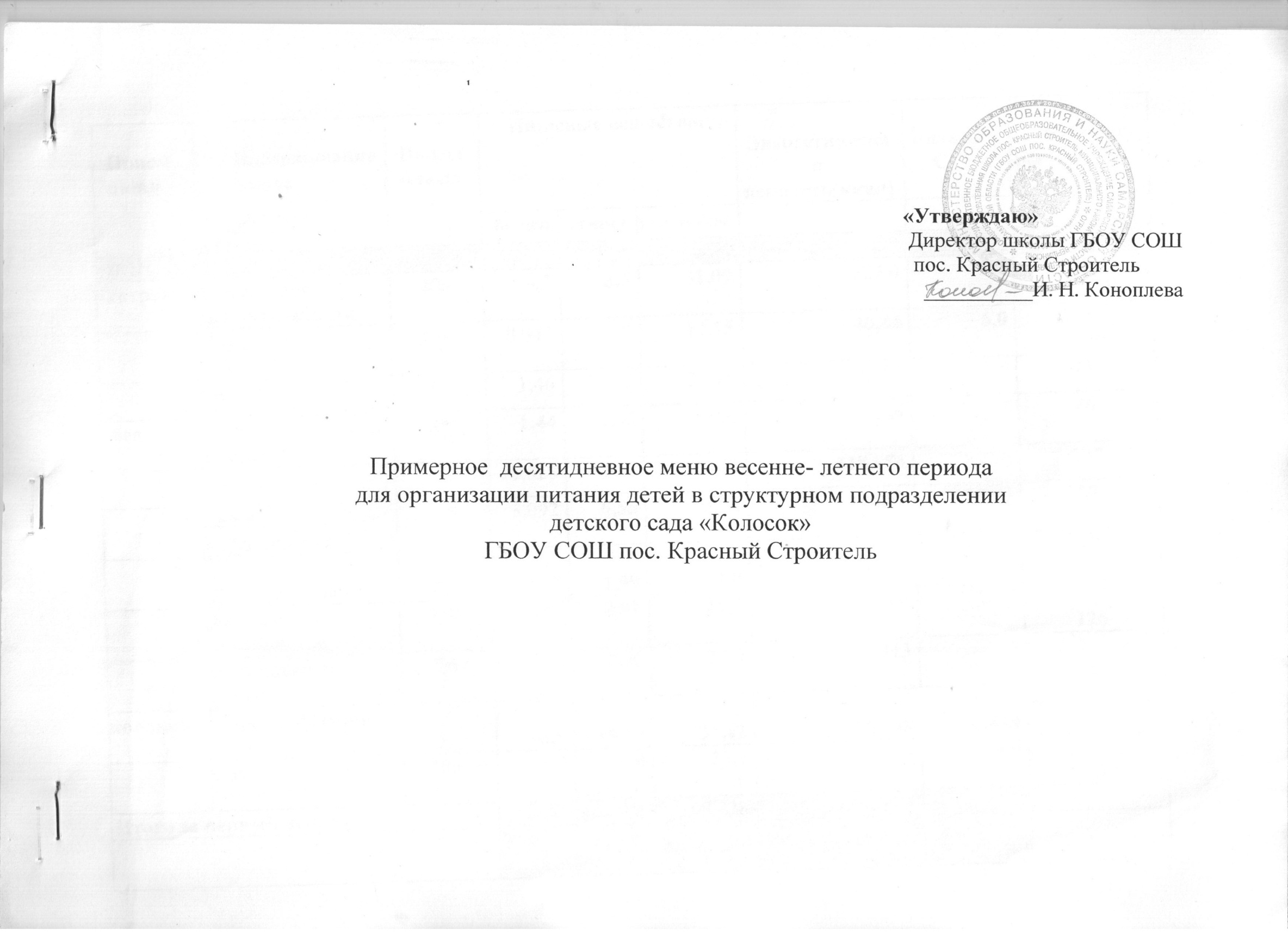 Список используемых источников:Прием пищиНаименование блюдаВыход блюдаВыход блюдаПищевые вещества(г)Пищевые вещества(г)Пищевые вещества(г)Пищевые вещества(г)Энергетическая ценность(ккал)Витамин С№рецептурыПрием пищиНаименование блюдаВыход блюдаВыход блюдабелкижирыуглеводыуглеводыДЕНЬ 1ДЕНЬ 1ДЕНЬ 1ДЕНЬ 1ДЕНЬ 1ДЕНЬ 1ДЕНЬ 1ДЕНЬ 1ДЕНЬ 1ДЕНЬ 1ДЕНЬ 1завтракКаша молочная манная с маслом2002006,28,531,0931,09222,00,2782Чай с лимоном1801800,047012,1512,1546,446,0137Пряник50501,462,66531,7531,75157,085041обед:Суп"Свекольник"со сметаной2002001,444,369,69,677,67,34446Гуляш из мяса808011,5287,5362,1682,168118,0560,288277Пюре картофельное1501503,0926,558,058,05146,5710,07958Помидоры свежие60600,371,992,82,837,2818,079Компот из сухофруктов1801800,3960,0225,025,050,040,35126Хлеб пшеничный50503,80,4525,025,01130147полдникПирог с яблоками1001006,510,6837,4237,42289,480,838459Сок2002001,0023,423,4944,0130Итого за первый день:Итого за первый день:Итого за первый день:Итого за первый день:35,83342,751208,428208,4281352,55147,099ДЕНЬ 2ДЕНЬ 2ДЕНЬ 2ДЕНЬ 2ДЕНЬ 2ДЕНЬ 2ДЕНЬ 2ДЕНЬ 2ДЕНЬ 2ДЕНЬ 2ДЕНЬ 2завтракСуп молочный вермишелевый2002006,59920,6420,64187,040,935Чай с лимоном1800,0470,047012,1546,4446,446137Хлеб с маслом и сыром475,9985,99811,0816,12092090,3021обед:Щи со сметаной на мясном бульоне2001,281,283,888,72155,04155,048,4830Плов из мяса15011,211,28,963,012642641,28304Салат из отварной свеклыС растительным маслом600,9960,9964,265,162,162,15,6720Компот из сухофруктов1800,3960,3960,022550,0450,040,35126Хлеб пшеничный503,83,80,4525,0113,0113,00147полдникЯйцо отварное405,085,084,440,2862,8062,800213Пряник501,461,462,66531,75157,085157,085041Чай с сахаром1800,0020,002011,9744,8944,895137Апельсин1000,20,20,77,36434332145Итого за второй день:Итого за второй день:Итого за второй день:37,04937,04945,395227,051394,4351394,43559,982ДЕНЬ3ДЕНЬ3ДЕНЬ3ДЕНЬ3ДЕНЬ3ДЕНЬ3ДЕНЬ3ДЕНЬ3ДЕНЬ3ДЕНЬ3ДЕНЬ3завтракКаша молочная геркулесовая2005,395,397,620,2187,6187,60,4269Кисель20000011,9477,477,40,36122Хлеб с маслом403,043,048,719,88165,2165,20,07149обедСуп вермишелевый на курином бульоне2004,7124,7122,98618,904137,136137,13614,01643Жаркое по домашнему20020,5720,5723,8191,73536,68536,6833,935276Салат из свежих помидор иОгурцов с луком600,5880,5883,6910,2369,5269,5210,05622Компот из сухофруктов1800,3960,3960,022550,0450,040,35126Хлеб пшеничный503,83,80,4525,01131130147полдникЗапеканка из творога со сгущенным молоком 130/2018,44518,44514,2433,27339,71339,710,61237Чай с сах1800,0020,00211,9744,8944,890,18113Итого за третий день:Итого за третий день:Итого за третий день:56,94356,94361,496268,1241721,401721,4060,021ДЕНЬ 4ДЕНЬ 4ДЕНЬ 4ДЕНЬ 4ДЕНЬ 4ДЕНЬ 4ДЕНЬ 4ДЕНЬ 4ДЕНЬ 4ДЕНЬ 4ДЕНЬ 4завтракКаша молочная гречневая2007,867,869,9429,52232,10232,101,9366Кисель20000011,9477,477,40,36122Хлеб с маслом и сыром475,9985,99811,0816,12092090,3021обедРассольник со сметаной2004,8964,8965,52821,77717217212,50234Тефтели из мяса говядины с подливой70/308,468,465,588,9471951951,59108Пюре картофельное1504,244,245,612,051241244,5658Салат из зеленого горошка553,173,172,118,9365,4865,483,410Компот из сухофруктов1800,160,16016,4364,7664,760,35126Хлеб пшеничный502,52,50,3522,51061060147полдникЗапеканка вермишелевая со сгущенным молоком150\2013,68513,68510,2744,19322,27322,270,54209Какао на молоке1805,285,285,9420,7159,0559,051,8397Яблоко650,260,2607,345                    29,9                    29,9          11,0144Итого за четвертый день:Итого за четвертый день:Итого за четвертый день:56,50956,50956,398220,4391656,961656,96    38,334ДЕНЬ 5ДЕНЬ 5ДЕНЬ 5ДЕНЬ 5ДЕНЬ 5ДЕНЬ 5ДЕНЬ 5ДЕНЬ 5ДЕНЬ 5ДЕНЬ 5ДЕНЬ 5завтракСуп рисовый молочный2006,746,749,5431,38230,90230,901,9333Чай лимоном1800,470,47012,1646,4446,446,0137Хлеб с маслом и сыром475,9985,99811,0816,12092090,3021обедБорщ со сметаной на мясном бульоне2001,61,62,66,6154,064154,0646,5632Рыба тушеная с подливой85\3030,6630,665,256,76203,84203,843,0247Картофель тушеный1253,373,374,3231,45170,5170,525,265Салат из свежих огурцов сРастительным маслом600,5160,5162,261,56646,37446,3745,6719Компот из сухофруктов1800,160,16016,4364,7664,760,35126Хлеб пшеничный503,83,80,4525,01131130147полдникБулка домашняя806,3736,3738,50132,298216,80216,800,25612Сок2001,01,0023,494944,0130Итого за пятый день:Итого за пятый день:Итого за пятый день:60,67860,67844,001203,1441649,3821649,38253,268ДЕНЬ 6ДЕНЬ 6ДЕНЬ 6ДЕНЬ 6ДЕНЬ 6ДЕНЬ 6ДЕНЬ 6ДЕНЬ 6ДЕНЬ 6ДЕНЬ 6ДЕНЬ 6завтракКаша манная молочная2006,26,28,531,09222,0222,00,2782Чай с молоком2002,962,963,2415,998,998,91,34114Печенье5010,210,2534235235042обедСуп полевой200 4,7684,7686,1219,72169,336169,33614,01639Сосиска с подливой70/4010,3210,3210,920,12125,40125,400275Каша гречневая рассыпчатая1004,294,295,6345,60250,50250,500,9168свежий помидор600,180,1801,747,627,6213,779Компот из сухофруктов1800,160,16018,4272,2472,240,35126Хлеб пшеничный503,83,80,4525,01131130147полдникЯйцо отварное202,62,62,4243,243,20213Икра кабачковая400,710,713,73,2350,4050,403,365Чай с сахаром1800,0470,047012,1546,4446,440,18113Хлеб пшеничный402,682,680,282096960147Итого за шестой день:Итого за шестой день:Итого за шестой день:48,91548,91546,24228,971530,0361530,03634,046ДЕНЬ 7ДЕНЬ 7ДЕНЬ 7ДЕНЬ 7ДЕНЬ 7ДЕНЬ 7ДЕНЬ 7ДЕНЬ 7ДЕНЬ 7ДЕНЬ 7ДЕНЬ 7завтракКаша пшенная молочная2005,3925,3929,4634,21187,56187,561,6270Чай с сахаром и лимоном18000,4700,47012,1546,4446,446,0137Хлеб с маслом353,193,194,52520,081361360149обедСуп гороховый мясной2007,9127,9124,78923,784135,92135,9210,01637Капуста тушеная с мясом20019,58719,58712,17319,186313,65313,6522,6050Огурец свежий600,420,4201,688,348,342,8281Компот из сухофруктов1800,160,16018,4272,2472,240,35126Хлеб пшеничный503,83,80,4525,01131130147полдникОмлет909,399,3912,196,7174,54174,540,43579Чай с сахаром1800,0020,002011,9744,8944,890,18113Яблоки650,260,2607,34529,929,911Хлеб пшеничный402,682,680,282096960147Итого за седьмой день:Итого за седьмой день:Итого за седьмой день:52,8452,8443,957200,5251358,481358,4855,021ДЕНЬ8ДЕНЬ8ДЕНЬ8ДЕНЬ8ДЕНЬ8ДЕНЬ8ДЕНЬ8ДЕНЬ8ДЕНЬ8ДЕНЬ8ДЕНЬ8завтракКаша гречневая молочная2007,867,869,9429,52232,10232,101,9366Кисель20000011,9477,477,40,36122Хлеб с маслом353,193,194,52520,081361360149обедСуп с рыбной консервой20034,3934,3933,6257,3366966916,4597Рагу овощное с мясом20022,3922,3910,9121,66297,07297,0726,7959Салат из свежих помидоров иОгурцов с луком600,5880,5883,6910,2369,5269,5210,05622Компот из сухофруктов1800,3960,3960,022550,0450,040,35126Хлеб пшеничный502,52,50,3522,51061060147полдникВатрушка с творогом806,3846,3847,5226,488232,84232,840,14458Яблоко1000,320,320,327,8437,637,611144Какао на молоке1805,285,285,9420,7159,0559,051,8397Итого за восьмой день:Итого за восьмой день:Итого за восьмой день:83,29883,29876,835253,2981966,621966,6268,876ДЕНЬ9ДЕНЬ9ДЕНЬ9ДЕНЬ9ДЕНЬ9ДЕНЬ9ДЕНЬ9ДЕНЬ9ДЕНЬ9ДЕНЬ9ДЕНЬ9завтракОладьи с сахаром и маслом10049,7649,7621,80170,908598596,25448Чай с сахаром и лимоном18000,4700,47012,1546,4446,446,0137обедСуп с клецками с мясом2008,248,2410,7230,268139,60139,606,78445Котлета говяжья с подливой70/4015,7915,795,68,26144,92144,921,18101Макароны отварные со сливочным маслом1003,373,376,9624,06166,08166,080,44205Салат из свежих огурцов600,5160,5162,261,56646,37446,3745,6719Компот из сухофруктов1800,490,490,1221,7472720,35126Хлеб пшеничный502,52,50,3522,51061060147полдникКаша  пшенная молочная2006,76,710,4226,54224,94224,940,970Чайс сахаром1800,0470,047012,1546,4446,447113Хлеб пшеничный402,682,680,282096960147 Итого за девятый день:Итого за девятый день:Итого за девятый день:90,1490,1458,53350,1541945,8141945,81434,574ДЕНЬ10ДЕНЬ10ДЕНЬ10ДЕНЬ10ДЕНЬ10ДЕНЬ10ДЕНЬ10ДЕНЬ10ДЕНЬ10ДЕНЬ10ДЕНЬ10завтракСуп вермишелевый молочный2006,596,59920,64187,04187,040,935Чай с лимоном1800,0470,047012,1546,4446,446137Хлеб с маслом353,193,194,52520,081361360149обедСуп картофельный2004,964,965,41620,048164,808164,80814,01638Рыба тушеная с подливой85\3030,6630,665,256,76203,84203,843,0247Рис припущенный1002,432,432,8724,45133,30133,30011Свежие помидоры600,370,371,992,837,2837,2818,079Компот из сухофруктов1800,490,490,1221,7472720,35126Хлеб пшеничный402,012,010,211572720147полдник:Винегрет1503,5253,5257,9218,495175,36175,3610,081Печенье5010,210,2534235235042Чай с сахаром1800,0020,002011,9744,8944,890,18113Апельсин1000,20,20,77,36434332145Хлеб пшеничный402,012,010,2115                72                720147 Итого за десятый день:Итого за десятый день:Итого за десятый день:66,68466,68443,211230,4931622,9581622,95883,526Итого за весь периодИтого за весь периодИтого за весь период588,888588,888518,8142390,921           16198,636           16198,636535,747Среднее значение за периодСреднее значение за периодСреднее значение за период58,8958,8951,88239,0921619,8631619,86353,574Содержание белков, жиров, углеводов в меню за периодВ % от калорийностиСодержание белков, жиров, углеводов в меню за периодВ % от калорийностиСодержание белков, жиров, углеводов в меню за периодВ % от калорийности18,4918,4924,0249,2631Технологические карты приготовления178блюддля ДОУ. Москва.Программа"Детский сад Питание"2Технологическиекартыприготовления280блюдвдетскомсаду.Екатеринбург.Программа"ДетскийсадПитание"3Технологические карты приготовления788блюддля ДОУ. Москва. Программа"Детский садПитание"4Организация питания в дошкольных образовательных учреждениях. Москва 2007г.Методическиерекомендации разработаны Конь И.Я. (ГУНИИпитанияРАМН) и др.5Рецептураблюддлядетскихучреждений.Т.В.Плотникова.Ростов-на-Дону"Феникс"20156Технологическиекартыприготовления700блюддляДОУ.Пермь.Программа"Детскийсад Питание"7Сборник рецептур на продукцию для обучающихсяво всех образовательныхучреждениях. Программа "Детский сад Питание"8Технологические карты приготовления87 блюддляДОУ. СПб.Программа "ДетскийсадПитание"